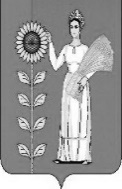 СОВЕТ ДЕПУТАТОВ СЕЛЬСКОГО ПОСЕЛЕНИЯ ТАЛИЦКИЙ СЕЛЬСОВЕТ Добринского муниципального района Липецкой области Российской Федерации44-я сессия VI созыва  РЕШЕНИЕ02.11.2023 г.                         с. Талицкий Чамлык                        №134-рсО внесении изменений в Положение «Об упорядочении оплаты труда работников, заключивших трудовой договор о работе в органах местного самоуправления сельского поселения Талицкий сельсовет Добринского муниципального района»Рассмотрев представленный администрацией сельского поселения Талицкий сельсовет Добринского муниципального района проект Положения «О внесении изменений в Положение «Об упорядочении оплаты труда работников, заключивших трудовой договор о работе в органах местного самоуправления сельского поселения Талицкий сельсовет Добринского муниципального района» принятое решением Совета депутатов сельского поселения Талицкий сельсовет Добринского муниципального района от 29.01.2018 №121-рс, руководствуясь Уставом сельского поселения Талицкий сельсовет, учитывая решения постоянной комиссии по правовым вопросам, местному самоуправлению и работе с депутатами, Совет депутатов сельского поселения Талицкий сельсовет.РЕШИЛ:1. Принять изменения в Положение «Об упорядочении оплаты труда работников, заключивших трудовой договор о работе в органах местного самоуправления сельского поселения Талицкий сельсовет Добринского муниципального района», принятое решением Совета депутатов сельского поселения Талицкий сельсовет Добринского муниципального района от 29.01.2018г. №121-рс(прилагается).2. Направить указанный нормативный правовой акт главе сельского поселения для подписания и официального обнародования.3. Настоящее решение вступает в силу с 01 октября 2023 года.Председатель Совета депутатов сельского поселения Талицкий сельсовет                                                Т.В. ВасневаПринятыРешением Советом депутатовсельского поселенияТалицкий сельсоветот 02.11.2023г. № 134-рсИзменения в Положение «Об упорядочении оплаты труда работников, заключивших трудовой договор о работе в органах местного самоуправления сельского поселения Талицкий сельсовет Добринского муниципального района»        Внести в Положение «Об упорядочении оплаты труда работников, заключивших трудовой договор о работе в органах местного самоуправления сельского поселения Талицкий сельсовет Добринского муниципального района» принятое решением Совета депутатов сельского поселения Талицкий сельсовет Добринского муниципального района от 29.01.2018 №121-рс (в редакции решения Совета депутатов сельского поселения Талицкий сельсовет Добринского муниципального района от 22.01.2019г. №161-рс, в редакции решения от 28.12.2021г. № 64-рс) следующие изменения:1) приложение 1 таблицу  “Размеры должностных окладов работников заключивших трудовой договор о работе в органах местного самоуправления сельского поселения Талицкий сельсовет Добринского муниципального района» изложить в следующей редакции:       2) приложение 2 таблицу  « Тарифные разряды, межразрядные тарифные коэффициенты и тарифные ставки тарифной сетки по оплате труда работников, заключивших трудовой договор о работе в органах местного самоуправления сельского поселения Талицкий сельсовет Добринского муниципального района» изложить в следующей редакцииГлава сельского поселенияТалицкий сельсовет                                                   В.В. СатинНаименование должностейДолжностной оклад (руб. в месяц)Уборщик служебных помещений3 210,00Разряд оплаты трудаРазряд оплаты трудаРазряд оплаты трудаРазряд оплаты трудаРазряд оплаты трудаРазряд оплаты трудаРазряд оплаты трудаРазряд оплаты трудаРазряд оплаты трудаРазряд оплаты трудаРазряд оплаты трудаРазряд оплаты труда123456789101112Тарифный коэффициентТарифный коэффициентТарифный коэффициентТарифный коэффициентТарифный коэффициентТарифный коэффициентТарифный коэффициентТарифный коэффициентТарифный коэффициентТарифный коэффициентТарифный коэффициентТарифный коэффициент1,01,021,041,061,081,101,121,141,251,371,521,63Тарифные ставкиТарифные ставкиТарифные ставкиТарифные ставкиТарифные ставкиТарифные ставкиТарифные ставкиТарифные ставкиТарифные ставкиТарифные ставкиТарифные ставкиТарифные ставки5 4305 5305 6505 7505 8705 9706 0806 2006 7807 4308 2408 850